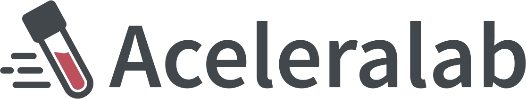 ObservaçõesEste modelo de Termo de Conhecimento foi concedido gratuitamente pelo Dr. Daniel Silveira (daniel@zanetti.adv.br) para os leitores do Aceleralab (www.aceleralab.com.br), e é apenas uma sugestão de uso, de total responsabilidade do usuário/laboratório.Este termo de Conhecimento é genérico. Exames mais complexos podem exigir termos mais específicos, que devem ser tratados caso a caso.Para ler a matéria sobre a Importância do Termo de Conhecimento na Atividade Laboratorial, clique aquiEm caso de dúvidas, deve-se contatar profissional especializadoTermo de ConhecimentoDeclaro para os devidos fins que estou ciente de que os exames laboratoriais a que estou sendo submetido qualificam-se em testes de triagem, não se constituindo, portanto, em único instrumento de diagnóstico.Resultados reagentes ou não reagentes, não indicam a certeza de contaminação ou infecção ou mesmo ausência desta, devendo ser realizados novos exames, mais específicos, a critério do Médico, para melhor investigação. Todos os resultados de exames laboratoriais devem ser analisados em conjunto com a clínica médica.Os testes imunológicos e demais dosagens estão sujeitos a interferências medicamentosas, vacinais, e outras doenças ou infecções prévias do cliente.Declaro, ainda, que me comprometo a levar meu laudo laboratorial para análise do Médico tão logo me seja fornecido.A coleta de sangue constitui um procedimento que exige cuidados após a sua execução, quanto a uso de roupa adequada e esforços físicos a fim de evitar acidentes.Por fim, declaro que li e compreendi todos os termos do presente Termo, tendo recebido uma cópia do mesmo.Nome: ___________________________________________Assinatura: ______________________________________                                                             (cidade) ,____ de ________________de _________.